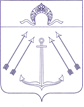 СОВЕТ  ДЕПУТАТОВ ПОСЕЛЕНИЯ  КОКОШКИНО   В ГОРОДЕ МОСКВЕ	________________________________________________________________РЕШЕНИЕ      от 19 декабря 2019 года   № 107/4 Об утверждении адресного перечняобъектов дорожного хозяйствапоселения Кокошкино, подлежащих ремонту асфальтобетонного покрытияв 2020 году за счёт средств бюджетапоселения Кокошкино в городе Москве     В соответствии с   постановлением Правительства Москвы от 15 июня 2016 г. № 330-ПП «О внесении изменений в постановление Правительства Москвы от 9 ноября 1999 г. №1018 и от 16 декабря 2014 г., с Федеральным законом от 6 октября 2003 г. № 131-ФЗ «Об общих принципах организации местного самоуправления в Российской Федерации», Законом города Москвы от 06 ноября 2002 г. № 56 «Об организации местного самоуправления в городе Москве», руководствуясь Уставом поселения Кокошкино Совет депутатов поселения Кокошкино в городе Москве решил:Утвердить адресный перечень объектов дорожного хозяйства поселения Кокошкино, подлежащих ремонту асфальтобетонного покрытия в 2020 году, за счёт средств   бюджета поселения Кокошкино (приложение).Решение вступает в силу со дня его официального опубликования.Опубликовать настоящее решение  в информационном бюллетене администрации поселения Кокошкино и разместить на официальном сайте администрации поселения Кокошкино, информационно-телекоммуникационной сети «Интернет»Контроль за исполнением настоящего решения возложить на главу поселения Кокошкино Сорокина Е.В.Глава поселения Кокошкино               					         Е.В. Сорокин    Приложение                                                                                            к решению Совета депутатов                                                                             поселения Кокошкино                                                                             от 19.12.2019 № 107/4  Адресный перечень объектов дорожного хозяйства, подлежащих текущему ремонту в летний период 2020 г.№Адресный переченьКатегория  Площадь  ремонта м2Источник финансирования  1дорога Брёхово8в300Бюджет КокошкиноИтого300